RWI phonic codesEllie and Fredm                                a                          s                   d                    t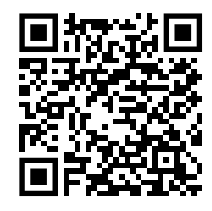 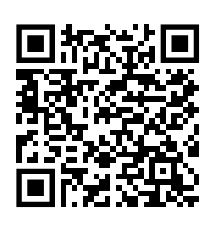 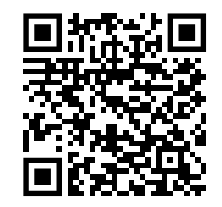 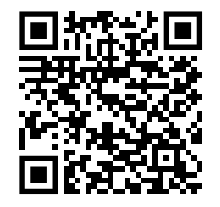 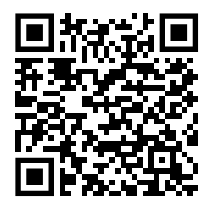      i                          n                      p                     g                   o              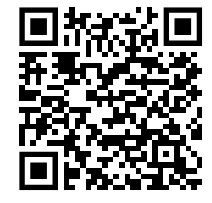 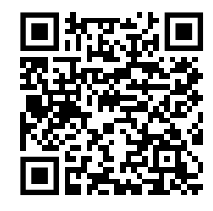 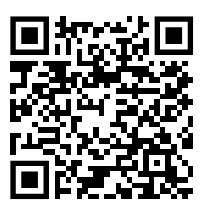 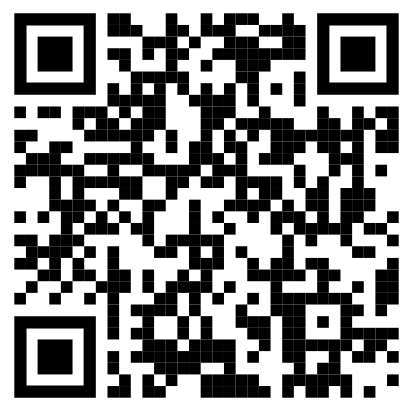 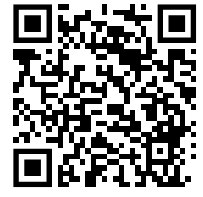 c                          k                      u                           b                          f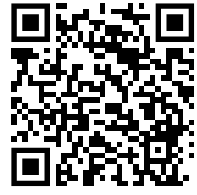 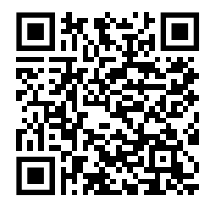 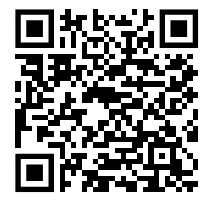 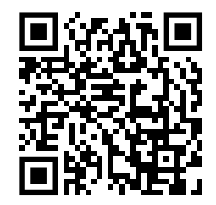 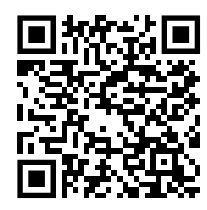 e                                l                  h                        r                       j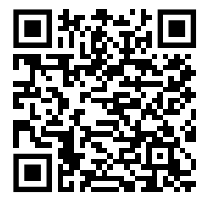 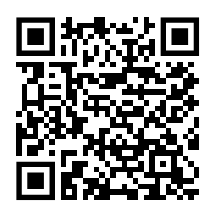 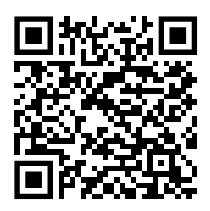 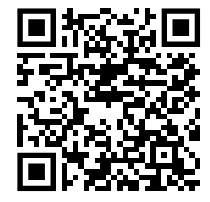 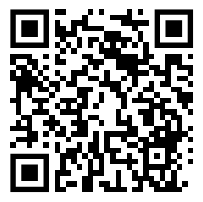 v                               w                        y                     z                    x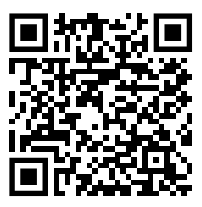 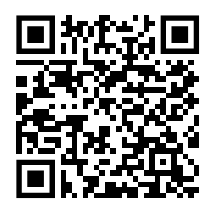 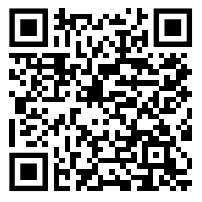 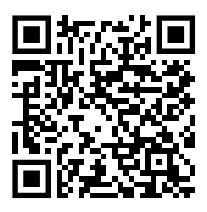 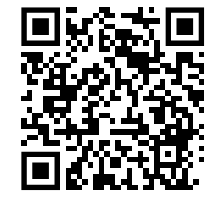 Sound writingm                                      a                s                          d                    t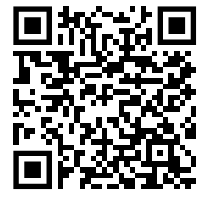 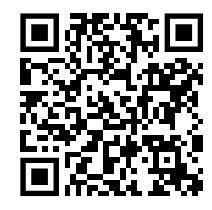 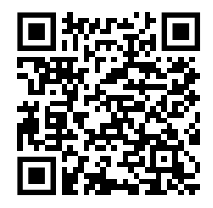 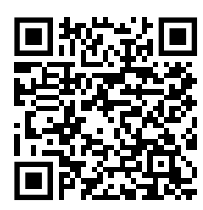 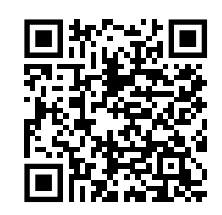 i                                  n                 p                          g                      o                                    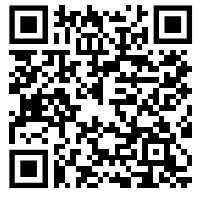 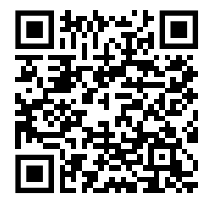 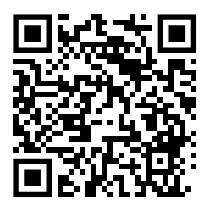 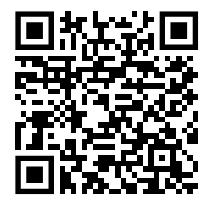 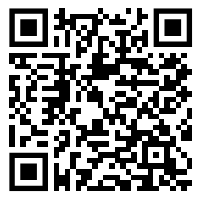 c                               k                       u                      b                       f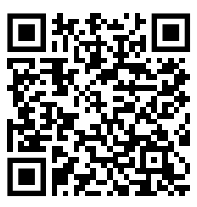 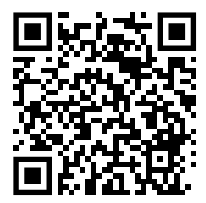 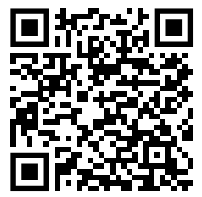 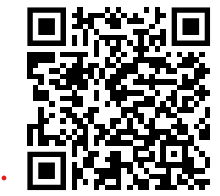 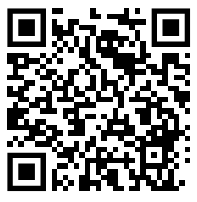   e                               l                     h                      r                     j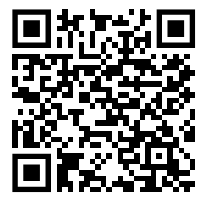 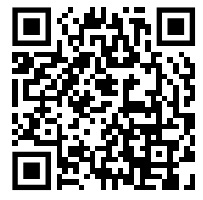 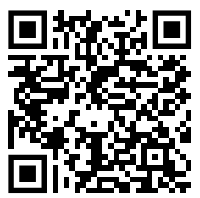 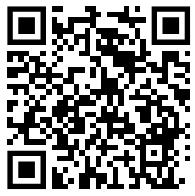 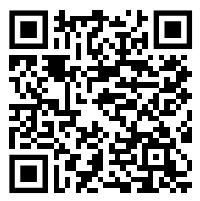 v                               y                  w                      z                    x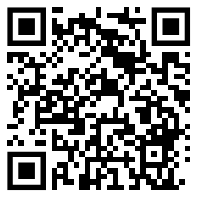 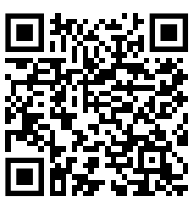 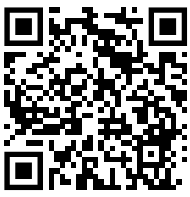 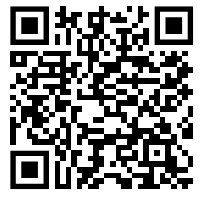 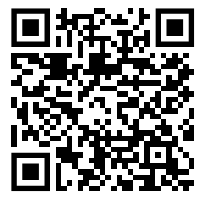 